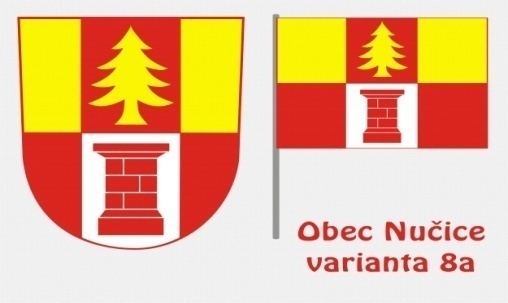 Informace obecního úřadu   Z důvodu bezproblémové zimní údržby komunikací žádáme všechny majitele vozidel, aby parkovali na svých pozemcích. V současné době je asi nejvíce problémová ulice v Zahradách, která je občas neprůjezdná i osobním vozidlem, natož pro vozidla záchranného systému!     Problém při zimní údržbě je občas v ulicích podél Konojedského potoka, na Střelovce a mezi bytovými domy. U bytovek by bylo vhodné, aby se majitelé vozidel vzájemně dohodli na parkování vozidel, vždy u svého domu, v jednom místě.    Předem upozorňujeme, že pokud bude na některé komunikaci zaparkované vozidlo tak, že bude hrozit při vyhrnování poškození vozu, nebude tento úsek vyhrnut. Do špatně průjezdných míst nebudou zajíždět ani popeláři. V případě neprůjezdnosti jakékoliv komunikace budeme nuceni přizvat na pomoc Polici ČR, aby zajistila průjezdnost třeba i odtahem vozidla.     Řidiče kamionů opravdu naposledy vyzýváme, aby v obci nikde neparkovali na volně přístupných prostranstvích. Žádný řidič nemá povolení na těchto prostranstvích parkovat! Pokud některý z řidičů přesto výzvu poruší, předáváme věc k řešení Policii ČR.     Odběratelům pitné vody opět připomínáme, že do 31.10.2013 mělo být uhrazeno vodné za 3.čtvrtletí 2013. Opozdilcům je automaticky připočítáváno penále z prodlení a dlouhodobějším neplatičům bylo již zasláno oznámení o přerušení dodávky vody. V letošním roce, byla prozatím, přerušena dodávka vody do jedné domácnosti. Po vyrovnání dlužné částky, včetně penále a uhrazení manipulačního poplatku ve výši 1000,-Kč byla dodávka vody do domácnosti obnovena.        Na pondělí, dne 16.prosince 2013 svolává starostka obce od 19.00 hodin do Hospody u Kubelků zasedání zastupitelstva obce Nučice. Předběžný program:1.Vyhláškač.1/2013 o stanovení poplatku za likvidaci odpadu pro rok  20142. Plán inventur za rok 20133. Rozpočet na rok 20144. Rozpočtové opatření č.8/20135. Zpráva o dílčí kontrole hospodaření obce v roce 20136. Provoz MŠ v době vánočních prázdnin7. Smlouva s obcí Radim o uložení odpadu na skládce8. Autobusová doprava v roce 20149. Cena vody od 1.1.201410. Finanční příspěvky pro předškolní děti    11. Záměr obce - pozemky13. Příspěvek na neinvestiční náklady MŠ na rok 201414. Adopce na dálku v roce 201415. Žádosti o dotace na rok 201416. Žádost o příspěvek Praktické škole Kostelec n.Č.l.16. Zhodnocení roku 2013Přesný program bude včas zveřejněn na stránkách obce.    Již v minulém čísle jsme vás informovali o snaze obce zlegalizovat protipovodňové koryto nad obcí, které vede nad Střelovkou a vyúsťuje do Nučického potoka.  Státní pozemkový úřad nám oznámil, že zlegalizování stavby, která byla ve veřejném zájmu provedena na soukromých pozemcích, by bylo možné provést v rámci rozsáhlé pozemkové úpravy. Ta by však byla možná pouze v případě, že většina vlastníků zemědělských pozemků bude tuto úpravu požadovat. Takže jsme opět na mrtvém bodě, jelikož pozemkovou úpravu požaduje v naší obci pouze jeden vlastník.    Obci se jedná o zajištění pravidelné údržby koryta. Vlastníci pozemků, kteří zde nežijí, se o koryto nestarají, ač jim to ukládá zákon. Nemůžeme se jim ani divit, jelikož stavba byla pravděpodobně provedena bez jejich souhlasu. Obec se o koryto také odmítá starat, jelikož se nejedná o obecní pozemek. Vzniklou situací se bude zabývat zastupitelstvo obce na plánovaném zasedání, dne 16.12.2013.    Oznamujeme občanům, že v době od 23.12.2013 do 3.1.2014 bude uzavřena kancelář úřadu z důvodu dovolené.   V uplynulém měsíci byla provedena oprava havárie domovní čistírny odpadních vod u bytového domu č.p.31. O náklady se podělí nájemníci bytů, obec a provozovatelka kadeřnictví. Odborná firma provedla na stejné budově plánovanou výměnu shnilých okapových svodů a ještě dojde k nahrazení shnilého trámu. Následně bude doplněna tepelná izolace stropů bytů v půdním prostoru a provozovně.    Od prvního ledna 2014 se uvolňuje jeden byt 1 + k.k. ve 2.patře v obecním bytě v budově č.p.31. Nový nájemník bude vybrán z podaných žádostí o byt.    Starostka obce se účastnila jednání s organizátorem Pražské integrované dopravy, společností ROPID společně s ostatními starosty z regionu. Projednávána byla hlavně otázka příspěvku obcí při zachování stávajícího rozsahu dopravy. Podrobněji se bude touto otázkou zabývat zastupitelstvo obce na naplánovaném zasedání.   V uplynulém měsíci bylo možné ve dvou dnech odložit v budově bývalé školy obnošené oblečení, nádobí, povlečení atd., které bude věnováno charitě. Z důvodu změny termínu odvozu sbírky máte ještě možnost věnovat nepotřebné věci v pondělí, dne 2.12.2013 od 9.00 do 18.00 hodin v budově bývalé školy.   Oznamujeme občanům, že v sobotu, dne 30.11.2013 bude v 9.00 hodin MVDr. František Malý provádět na nučické návsi očkování psů. Cena očkování je stejná jako v loňském roce, tedy 100,-Kč za jednoho miláčka. Upozorňujeme majitele psů, že očkování je ze zákona povinné. Očkování koček je dobrovolné.   Pan Filípek z Olešky prosí o pomoc při hledání 1,5leté  boxerky slyšící na jméno Sára. Pejsek má světle hnědou srst s tmavě hnědým žíháním. Bližší informace předejte prosím do kanceláře úřadu nebo volejte na telefon 606249682.Hasiči    V pátek, dne 29.11.2013 se koná od 19.00 hodin v Hospodě u Kubelků výroční schůze Sboru dobrovolných hasičů Nučice. Srdečně jsou zváni všichni členové. Klub seniorů   Naše seniory opět zveme každé pondělí ve 14.00 hodin do zasedací místnosti obecního úřadu do „Klubu seniorů“. Senioři v teple u kávy nebo čaje mohou probrat své problémy, kuchařky si předají vyzkoušené recepty, pohovoří o přípravách na Vánoce a jiné. Mikulášský mariáš   Skupinka nadšenců pořádá v sobotu, dne 7.prosince 2013 jubilejní 11.ročník Mikulášského mariáše. Zápis účastníků je od 9.00 do 10.00 hodin. Turnaj bude zahájen v 10.00 hodin. V ceně zápisného je malé pohoštění a nebudou chybět ani ceny pro vítěze. Mikulášská nadílka pro děti   V pátek, dne 6.12.2013 se bude od 19.00 hodin zdobit v hospodě stromeček na Mikulášskou.    V neděli, dne 8.12.2013 se koná od 15.00 hodin v Hospodě u Kubelků tradiční Mikulášská nadílka pro děti. U pokladny bude vybíráno dobrovolné vstupné, které bude věnováno na další akce pro děti. Chybět samozřejmě nebude kniha hříchů a pochval. Přibližně kolem 17. 00 hodin bude slavnostně rozsvícen vánoční stromek na návsi. Akce bude doplněna malým ohňostrojem pro děti.      Sraz členek a případných pomocníků na dozdobení sálu je ve 14.00 hodin. Po rozsvícení stromečku budeme provádět odstrojení stromečku a úklid sálu.   Obchůzka po obci se bude konat ve čtvrtek, dne 5.12.2013 od 17.00 hodin. Objednávky jsou přijímány již dnes v prodejně Jednoty a v Hospodě u Kubelků, nejpozději do 4.12.2013.Sejdeme se u stromečku   V loňském roce se naše obec připojila k celorepublikové akci s názvem „Česko zpívá koledy“. V tom letošním roce si také zazpíváme, popovídáme a popřejeme hezké svátky, na nučické návsi, ale až 23.12.2013 v 18.00 hodin. Pro zahřátí bude připraven pro děti teplý čaj a pro dospěláky svařák. Srdečně jste všichni zváni.  Silvestr 2013    Poslední den v letošním roce se koná od 20.00 hodin v Hospodě u Kubelků oslava konce roku „Silvestr 2013“.  K tanci a poslechu bude hrát skupina Rebel Band. Od 1.12.2013 do 26.12.2013 jsou vstupenky v předprodeji v Hospodě u Kubelků za 250,-Kč, v den konání akce za 300,-Kč. V ceně vstupenky je živá hudba, ovar s křenem, česnečka, půlnoční přípitek a ohňostroj na návsi.   Výzdoba sálu a příprava na oslavu konce roku bude o den dříve. Sraz pomocníků je v 19.00 hodin v Hospodě u Kubelků. Půlnoční přípitek s ohňostrojem   Všechny obyvatele obce zveme, poslední den v roce, pár minut před půlnocí na nučickou náves. Prvním společným přípitkem na návsi jsme vítali rok 2000. Je to neuvěřitelné, ale letošní společné loučení se starým a vítání toho nového roku se uskuteční na naší návsi již po patnácté. Odpady   Připomínáme občanům, že v úterý, dne 3.12.2013 bude proveden svoz plastů. Další svoz bude proveden až v příštím roce. Kalendář svozu tříděného odpadu obdržíte v měsíci lednu 2014, po uhrazení poplatku za likvidaci odpadu v roce 2014. Jubilea   V měsíci listopadu oslavila  95.narozeniny nejstarší občanka naší obce, paní Božena Malá. Do dalších let ji přejeme hodně síly a hlavně zdraví! Gratulujeme! 
SportMužstvo Nučice - dorost – mistrovká utkáníNučice - Zásmuky 0:3(0:1)          Rozhodčí: Roman Pikner          Diváci: 35Mužstvo Nučice „A“ – mistrovské utkáníRadim B - Nučice A 0:0 PK 1:3     Rozhodčí: Martin Semirád     Diváci: 50
PK proměnili: Petr Zápotocký, Pavel Krutský ml., Kamil Hurtík,  Jan Jelínek a Tomáš Krutský neproměnili. Nučice A - FK Kolín B 6:0(3:0)      Rozhodčí: Lubomír Stupka   Diváci: 60
Branky: 3x Jan Jelínek, Petr Zápotocký, Kamil Hurtík, Robert Jícha z PKMužstvo Nučice „B“- přátelské  utkáníNučice B - Kouřim B 2:4(1:2)           Rozhodčí: Josef Křelina      Diváci: 20 Hřiště: Dobré Pole      Branky: Petr Bradáč, Petr NevšímalHodnocení mužstva Nučice „B“ trenérem Janem Hodíkem   „Po podzimní části jsme skončili na hezkém 3.místě s 22 body. Podzimní sezóna byla úspěšná, hráči měli velký zájem o fotbal, tréninková morálka byla výborná. Hráči se účastnili tréninků v hojném počtu, což v minulých letech nebylo tak obvyklé. Na podzim jsme 7x vyhráli, 1x remizovali a 2x prohráli a obdrželi jsme nejméně branek v celé soutěži. Celkově byl podzim pro B mužstvo úspěšný a pozitivní pro celý nučický fotbal. Na jaře bychom si chtěli udržet 3.místo v tabulce“.Hodnocení mužstva Nučice „A“ vedoucím mužstva, Vladislavem Součkem   „Do okresního přeboru jsme se vrátili po třech letech a nemůžeme mít jiný cíl, než je udržení v soutěži. Kádr proti minulé sezóně nedoznal velkých změn. Prakticky všichni hráči mají blízký vztah k Nučicím či okolí, nebo tu mají alespoň kamarády. I na podzim dostávali velký prostor dorostenci. Na trenérskou židli se po půlroční přestávce vrátil zkušený trenér Zdeněk Carvan. Bodový zisk 23 bodů a páté místo je pozice, se kterou jsme maximálně spokojeni. O tom, že naším pilířem byla obranná činnost, svědčí nejmenší počet obdržených branek v soutěži. V počtu vstřelených branek to už velká sláva není, ale těžko lze čekat od nováčka soutěže útočnou smršť. Byly zápasy, kde jsme měli notnou dávku štěstí a někdy možná došlo i k podcenění ze strany soupeře, ale byly i zápasy, které jsme ztratili v posledních minutách. Přes úspěšný podzim jdeme do jara s vědomím, že se body v okresním přeboru lehce nezískávají. Budeme se snažit udržet dobrou obrannou činnost, ale zkusíme se zlepšit i v útočné fázi. S ohledem na tabulku k tomu budeme mít více klidu, než tomu bylo na podzim“.   Hodnocení mužstva dorostu bude z důvodu nemoci trenéra zveřejněno v příštím čísle zpravodaje. Podle umístění dorostenců na 4. místě v celkové tabulce můžeme určitě předpokládat, že se bude jednat o chválu.Tabulka – celková - dorostTabulka – celková – mužstvo „A“Tabulka – celková – mužstvo „B“Pozvání a důležitá datanejpozději do 4.12.2013 – objednávka Mikuláše domůod 1.12. do 26.12.2013 – předprodej vstupenek na Silvestra 2013 od 2.12.2013 od 14.00 hodin – Klub seniorů30.11.2013 v 9.00 hodin – očkování psů 3.12.2013 – odvoz plastů5.12.2013 od 17.00 hodin - pochůzka Mikuláše s družinou  po obci6.12.2013 od 19.00 hodin – zdobení stromečku v hospodě na Mikuláše7.12.2013 od  10.00 hodin – Mikulášský mariáš8.12.2013 od 15.00 hodin- Mikulášská nadílka pro děti 8.12.2013 kolem 17.00 hodin- rozsvěcení vánočního stromečku na                                                    návsi a ohňostroj pro děti23.12.2013 v 18.00 hodin – „Sejdeme se u stromečku“ – zpěv koled23.12 až 3.1.2014 – uzavření kanceláře úřadu30.12.2013 od 19.00 hodin  - výzdoba sálu a příprava oslavy konce roku31.12.2013 od 20.00 hodin – oslava konce roku „Silvestr 2013“ 31.12.2013 o půlnoci – půlnoční přípitek s ohňostrojemVydáno dne  28.11.2013 - Obecním úřadem v Nučicích, č.p.2, 281 63 Kostelec n.Č.l. - IČO:00235598KB Kolín:4823151/0100-Povoleno MK E-103-Měsíčník-Ročník 15 - Nákladem 150 výtiskůwww.obec-nucice.cz      email:ounucice@volny.cz1. Týnec nad Labem 10 7 201 50:16 25 +10 2. Zásmuky 10 8 002 72:21 24 +9 3. Velký Osek 10 7 003 35:20 21 +6 4. Nučice 10 6 013 39:15 19 +4 5. Sendražice 10 4 222 22:25 18 +3 6. Tři Dvory 10 4 105 46:41 14 -1 7. Krakovany 10 3 214 29:43 14 -1 8. Radim 10 4 006 45:41 12 -3 9. Tuchoraz 10 3 016 46:35 10 -5 10. Bečváry 10 2 026 35:38 8 -7 11. Konárovice 10 0 0010 6:130 0 -15 1. Polepy 13 10 003 47:23 30 +12 2. Kouřim 13 9 112 41:18 30 +9 3. Velký Osek 13 8 023 37:19 26 +8 4. Libodřice 13 8 023 36:20 26 +8 5. Nučice 13 6 214 22:14 23 +5 6. Konárovice 13 6 115 21:19 21 +3 7. Bečváry 13 6 106 37:29 20 -1 8. FK Kolín B 13 5 206 21:39 19 -2 9. Pečky 13 4 225 31:18 18 -3 10. Jestřabí Lhota 13 4 216 20:19 17 -4 11. Týnec nad Labem 13 4 216 15:26 17 -1 12. Radim B 13 3 217 16:29 14 -7 13. Třebovle 13 3 028 16:34 11 -10 14. Volárna 13 0 0112 5:58 1 -17 1. Český Brod B 10 10 000 63:14 30 +15 2. Liblice B 10 8 101 38:15 26 +14 3. Nučice B 10 7 012 37:12 22 +1 4. Horní Kruty 10 5 104 28:15 17 +2 5. Kšely 10 5 005 37:29 15 0 6. Rostoklaty B 10 5 005 22:34 15 0 7. Velké Chvalovice 10 4 006 30:47 12 -3 8. Břežany II B 10 3 106 22:50 11 -4 9. Kouřim B 10 2 116 28:30 9 -6 10. Tismice 10 2 026 33:42 8 -7 11. Chotutice 10 0 0010 11:61 0 -12